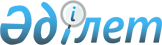 Қаратал ауылдық округінде Үштерек елді мекеніне шектеу іс –шараларын белгілеу туралы
					
			Күшін жойған
			
			
		
					Шығыс Қазақстан облысы Зайсан ауданы Қаратал ауылдық округі әкімінің 2017 жылғы 20 сәуірдегі № 1 шешімі. Шығыс Қазақстан облысының Әділет департаментінде 2017 жылғы 22 мамырда № 5029 болып тіркелді. Күші жойылды - Шығыс Қазақстан облысы Зайсан ауданы Қаратал ауылдық округі әкімінің 2017 жылғы 7 қарашадағы № 4 шешімімен
      Ескерту. Күші жойылды - Шығыс Қазақстан облысы Зайсан ауданы Қаратал ауылдық округі әкімінің 07.11.2017 № 4 шешімімен (алғашқы ресми жарияланған күнінен кейін күнтізбелік он күн өткен соң қолданысқа енгізіледі).

      РҚАО-ның ескертпесі.

      Құжаттың мәтінінде түпнұсқаның пунктуациясы мен орфографиясы сақталған.
      "Ветеринария туралы" Қазақстан Республикасының 2002 жылғы 10 шілдедегі Заңының 10-1 бабының 7) тармақшасына,"Қазақстан Республикасындағы жергілікті мемлекеттік басқару және өзін-өзі басқару туралы" Қазақстан Республикасының 2001 жылғы 23 қаңтардағы Заңының 37-бабы 3-тармағына сәйкес, Зайсан ауданының бас мемлекеттік ветеринариялық-санитарлық инспекторының 2016 жылғы 21 қарашадағы ұсынысы негізінде Қаратал ауылдық округі әкімі ШЕШТІ:
      1. Қаратал ауылдық округінде Үштерек елді мекенінің ірі қара малдарынан бруцеллез ауруының шығуына байланысты шектеу іс- шаралары белгіленсін. 
      2. Осы шешімнің орындалуын бақылауды өзіме қалдырамын.
      3. Осы шешім алғашқы жарияланған күнінен кейін күнтізбелік он күн өткен соң қолданысқа енгізіледі.
					© 2012. Қазақстан Республикасы Әділет министрлігінің «Қазақстан Республикасының Заңнама және құқықтық ақпарат институты» ШЖҚ РМК
				
      Қаратал ауылдық округ әкімі

Қ. Каримов
